     County Longford Golf Club     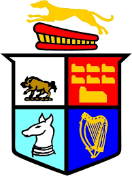 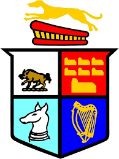 Men’s Fixtures 2024January: WINTER LEAGUE (Sponsor: Mollaghan’s of Longford)Tuesday 26 Dec – Thursday 28 Dec – 3 Ball Scramble (Min. of 3 Drives each) - OPENFri. 29 Dec - Sun. 01 January, 4- Ball Betterball) (Re-entry) - OPENTues. 02- Sun. 07 January – 9- & 15-Hole Singles Stableford VouchersMon 8 Jan to Sun. 14 January -Week 1 Spring Comp. 9 Hole Stableford VoucherMon. to Sun. 21 January - Week 2 Spring Comp & . 9 Hole Stableford VoucherSunday 21 Jan: Pat The Baker SPRING FOURSOMES DRAWMon to Sun. 28 January -Week 3 Spring Comp & 9 Hole Stableford VoucherFebruary: SPRING FOURSOMES - Sponsor: (Pat the Baker)Week to Sun. 04 February – Week 4- Spring Comp 15 Hole S. Stableford & 9 Hole Stableford VoucherMon. 05 February (B/Holiday} 15 hole 3 Ball Scramble (Men’s Club)Tues.to Sun. 06-11 February -– Week 5-Spring Comp 15 Hole– Stableford & 9 Hole Stableford VoucherWeek to Sat. 17 February – Week 6- Spring Comp 15 Hole S. Stableford & 9 Hole Stableford VoucherSun 18 Feb - President’s & Captain’s Drive In & 18. 4 Ball Mixed Scramble (shotgun Start 11am)Week to Sun. 25 February - Week 7- Spring Comp 15 Hole Stableford & 9 Hole Stableford VoucherWeek to Sun. 03 March – Week 8- Spring Comp 15 Hole S. Stableford & 9 Hole Stableford CompWeek to Sun. 10 March – Week 9- Spring Comp 15 Hole S. Stableford & 9 Hole Stableford CompSat. / Sun. 16 -17 March Sachs Vacuum Systems 18 Hole Stableford  (OPEN)Mon. 18 March 3 Ball Scramble (OPEN) (Sponsor: Verde Limited)Wed. 20 March. - WED. OPEN. 18 H Stableford (Sponsor: J. Raleigh, Camlin S. Station)Sat./Sun. 23-24 March 18 Hole Stableford   + Lord Longford Cup (19 + Handicaps) (Sponsor: Lough Ree Distillery Limited)Wed. 27 March. - WED. OPEN. 18 H Stableford (Sponsor: J. Raleigh, Camlin S. Station)Sat./Sun 30/31 – 18 H V/Par Competition (Sponsor: Brendan Larkin Windows)OPEN Day Each WednesdayWed. 20th March to 18th Sept.Sponsor:  Joe Raleigh / Camlin / Texaco / CentraMon.1st April (Easter B. Hol.)  Team of 3 -2 Scores to count (OPEN) (Sponsor: Men’s Club)03 April. - WED. OPEN. 18 H Stableford (Sponsor: J. Raleigh, Camlin S. Station)Sat. /Sun. 06/07 /April.  18 H. 4-Ball Betterball (Sponsor: Supervalu, Longford)                                                                                                                                                                                                                                                                 (Winners go forward to represent club in Holmpatrick Cup)10th  April. - WED. OPEN. 18 H Stableford (Sponsor: J. Raleigh, Camlin S. Station)Sat/Sun. 13/14 April - 18 Hole Stroke Qualifier GOY 1 (Sponsor: Mark Cunningham)(Also, Qualifier for Hanley Matchplay)17 April. - WED. OPEN. 18 H Stableford (Sponsor: J. Raleigh, Camlin S. Station)Sat./Sun. 20/21 – 18 H. Stroke BLUE TEE’S GOY 2 (Sponsor: Joe Durkin)24 April. - WED. OPEN. 18 H Stableford (Sponsor: J. Raleigh, Camlin S. Station)Sat./Sun. 27-28 April     18 H. Stableford (Sponsor: Shannon Bar, Tarmonbarry – Stephen Coy)01 May. - WED. OPEN. 18 H Stableford (Sponsor: J. Raleigh, Camlin S. Station)Sat./Sun. 04/05 May FREE SUB 18 Hole Stroke (Sponsor: C & D Foods) (GOY 3)Mon 06 May (B/Hol.) 3 Ball Scramble (OPEN) (Sponsor: Men’s Club)8th May- WED.  18 H Stableford (Sponsor: Joe Raleigh, Camlin S. Station)Sat./Sun. 11/12 May 18 H Stableford (Sponsor: Eugene M O’Reilly)15 May- WED. OPEN  18 H Stableford (Sponsor: Joe Raleigh, Camlin S. Station)Sat./Sun. 18-19 May   18 H. Stroke (Sponsor: Flynn & Lynch Life and Pensions) (GOY 4)22 May- WED. OPEN 18 H Stableford (Sponsor: Joe Raleigh, Camlin S. Station)Sat./Sun. 25/26 18 H Stableford (Sponsor: Men’s Club) Sun 26th – President’s Prize to Ladies27 May – Fenelon Fourball Draw29 May- WED. OPEN 18 H Stableford (Sponsor: Joe Raleigh, Camlin S. Station)30th May Thursday- Presidents Prize to Club 55 & Club O50.JUNE   24Sat./Sun. 01/02 June (Presidents Prize 36 Hole Competition) (GOY 5)Mon. 03 June (B/Holiday) -18 H. 4 Ball Betterball (OPEN) (Sponsor: Sealtec Tool Centre Limited)05 June- WED. Open. 18 H Stableford (Sponsor: Joe Raleigh, Camlin S. Station)Sat./Sun 8/ 9 June – 27H Stroke- Quinn Cup (GOY 6)12 June- WED. Open. 18 H Stableford (Sponsor: Joe Raleigh, Camlin S. Station)Sat./Sun. 15/16 June 18 H Open Stableford (Sponsor: PD Golf)+ PGA Tankard (Winner goes forward to represent Club)19 June- WED. Open. 18 H Stableford (Sponsor: Joe Raleigh, Camlin S. Station)Sat./Sun 22/23 June - Lady Captains’ (Helen Bennett) Prize to Men.  Stroke (GOY 7)26 June- WED. Open. 18 H Stableford (Sponsor: Joe Raleigh, Camlin S. Station)Thurs 27 June: Lady Captain’s (Helen Bennett) Prize to 050 & 055Sat./ Sun.29/30 June 18 H. Stableford (Sponsor: Men’s Club)Sun. 30 June Ladies Captain’s (Helen Bennett) Prize to LadiesJULY   2403 July- WED. OPEN. 18 H Stableford (Sponsor: Joe Raleigh, Camlin S. Station)Sat/Sun 6th / 7th July: July Andy Byrne Memorial 18 H. Stroke (GOY 8) 10 July- WED. OPEN. 18 H Stableford (Sponsor: Joe Raleigh, Camlin S. Station)Sat./Sun 13/14 July – 18 Hole Stableford (Sponsor: Rapid Print Limited)Sun 14 July - 18 H. Stableford (Sponsor: Men’s Club)Sun 14th July: Captain’s (Ray Fenelon) Prize to Ladies (3 Ball)17 July - WED. OPEN. 18 H Stableford (Sponsor: Joe Raleigh, Camlin S. Station)18 July - Captains (Ray Fenelon) prize to 050 & 055Sat 20 July Captains (Ray Fenelon) Prize to Men (GOY 9)Sun 21 July - 18 H. Stableford (Sponsor: Men’s Club)24 July- WED. OPEN. 18 H Stableford (Sponsor: Joe Raleigh, Camlin S. Station)Sat/Sun 27th & 28th July 18 Hole Single Stableford voucher (Sponsor: (Sponsor: Mid West Mower))31 July- WED. OPEN. 18 H Stableford (Sponsor: Joe Raleigh, Camlin S. Station)OPEN WEEKThurs.-01 Aug.  Team of 3 Competition (Best 2 scores} (Sponsor: Club 55) (OPEN)Fri.  02 Aug. - 18 H. Stableford (Sponsor: Men’s Club)) (OPEN)Sat. 03 Aug.- 18 H Stableford (Sponsor: James Victory) (OPEN)Sun 04 Aug. - Midland Bar Cup - 18 H Stroke (OPEN)Mon. 05 August (B/Hol.) 18 H 3 Ball Scramble (Sponsor: B.W.G .Value Centre) (OPEN)Tues.  06 Aug. 18 H Stableford (Open) Abbott Social Club (Re-Entry) (OPEN)07 Aug - WED. OPEN. 18 H Stableford (Sponsor: Joe Raleigh, Camlin S. Station)Thurs/Fri/Sat/Sun. 8/9/10/11 - 18 H Stableford (Open) Abbott Social Club (Re-Entry) (OPEN)14 Aug - WED. OPEN. 18 H Stableford (Sponsor: Joe Raleigh, Camlin S. Station)Sat/Sun. 17/18 Aug.  18 H Stableford (Sponsor: No Mower Grass – Seamus Murray)21 Aug - WED. OPEN. 18 H Stableford (Sponsor: Joe Raleigh, Camlin S. Station)Fri./Sat. 23/24 Aug. – G.A.A. ClassicFri/Sat/Sun. 23/24/25 August -18 H. Stableford (Sponsor: McDonalds - Seamus Rawle)28 Aug. - WED. OPEN. 18 H Stableford (Sponsor: Joe Raleigh, Camlin S. Station)Sat 31st Aug/ Sun 1st sept –18 H. Stroke (Sponsor: Medical Practitioners) (GOY 10)04 Sept. - WED. OPEN. - 18 H Stableford (Sponsor: Joe Raleigh, Camlin S. Station)Sat/Sun. 07/08 Sept.  Voucher 18 H. Stableford (Sponsor: Matt O’Brien Men’s Fashions)11 Sept. - WED. OPEN. 18 H Stableford (Sponsor: Joe Raleigh, Camlin S. Station)Sat/Sun. 16/17 Sept. – 18 H. Stableford (Sponsor: Kilmurray Homecare Hardware)18 Sept – WED. OPEN. 18 H Stableford (Sponsor: Joe Raleigh, Camlin S. Station)Sat/Sun.  21/22 Sept – 18 H. Stableford + St Mel’s P. Pupils (Gearty Cup) (Sponsor: CTS Computers)25 Sept - WED. OPEN. 18 H Stableford (Sponsor: Joe Raleigh, Camlin S. Station)Sat/Sun 28/29 Sept.  18 H Stableford (Sponsor: Men’s Club)Fri/Sat 04/05 Oct: Captain’s Outing in Knightsbrook Golf ResortSat/Sun 05/06 Oct: 18H Stableford07 – 13 Oct: Turkey 15 Hole Stableford & 9 Hole Stableford14 – 20 Oct: Turkey 15 Hole Stableford & 9 Hole Stableford21 – 27 Oct: Turkey 15 Hole Stableford & 9 Hole Stableford28 Oct -  3 - Ball Scramble (Sponsor: Matt O’Brien – Fashions)29 Oct – 3 Nov - Turkey 15 Hole Stableford & 9 Hole Stableford04 – 10 Nov - Turkey 15 Hole Stableford & 9 Hole Stableford11 – 17 Nov - Turkey 15 Hole Stableford & 9 Hole Stableford18 – 24 Nov - Turkey 15 Hole Stableford & 9 Hole Stableford25 Nov – 01 Dec - Turkey 15 Hole Stableford & 9 Hole Stableford02 – 08 Dec - Turkey 15 Hole Stableford & 9 Hole Stableford09 – 15 Dec - Turkey 15 Hole Stableford & 9 Hole Stableford16 – 24 Dec - 15 Hole Stableford & 9 Hole Stableford26 – 29 Dec – 15 Hole 3 Ball Scramble30 Dec – 1st Jan – 15 Hole 4 Ball BetterballJANUARY 24FEBRUARY 24MARCH 24APRIL 24MAY   24AUGUST 24SEPTEMBER 24 OCTOBER 23NOVEMBER 23 DECEMBER 23